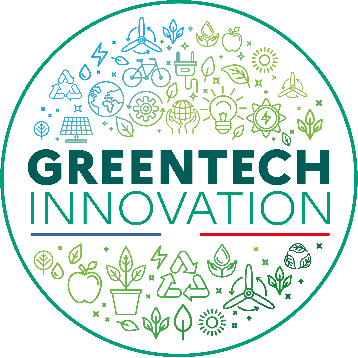 Appel à manifestation d’intérêt Greentech Innovation Business model canvas Description des tests réalisés Descriptions des retours utilsateurs ANNEXE : Etat de développement et de déploiement de la solutionPartenaires clésActivités clésProposition de valeurRelation client Segment clientsPartenaires clésRessources clésProposition de valeurCanauxSegment clientsStructure de coûts Structure de coûts Revenus Revenus Revenus 